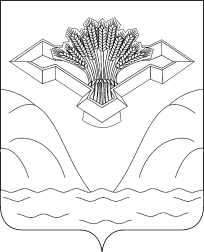 Российская  ФедерацияСамарская  областьСОБРАНИЕ  ПРЕДСТАВИТЕЛЕЙСЕЛЬСКОГО  ПОСЕЛЕНИЯ  БАХИЛОВОМУНИЦИПАЛЬНОГО  РАЙОНА  СТАВРОПОЛЬСКИЙРЕШЕНИЕ от 12.07.2021г.                                                                                                       № 39О внесении изменений  в Положение о муниципальной службе в сельском поселении  Бахилово  муниципального района Ставропольский Самарской области в новой редакции, утвержденное   Решением Собрания представителей сельского поселения Бахилово муниципального района Ставропольский Самарской области  от 25.03.2020 года № 9 (в редакции от 18.12.2020  №23)          В соответствии с Федеральными законами от 02.03.2007 №25-ФЗ «О муниципальной службе в Российской Федерации», от 30.04.2021  № 116-ФЗ «О внесении изменений в отдельные законодательные акты Российской Федерации», Законом Самарской области от 09.10.2007 N 96-ГД "О муниципальной службе в Самарской области", руководствуясь Федеральным законом от 06.10.2003 N 131-ФЗ "Об общих принципах организации местного самоуправления в Российской   Федерации",   Уставом   сельского   поселения  Бахилово муниципального     района Ставропольский Самарской области,  Собрание представителей сельского поселения Бахилово муниципального района Ставропольский Самарской области                                                                 РЕШИЛО:1.Внести в Положение о муниципальной службе в сельском поселении Бахилово муниципального района Ставропольский  Самарской области, утвержденное решением Собрания представителей сельского поселения Бахилово  муниципального района Ставропольский Самарской области от 25.03.2020 г. № 9 следующие изменения:1.1. Статью 10 дополнить пунктами следующего содержания: «3. Сообщать в письменной форме представителю нанимателя (работодателю) о прекращении гражданства Российской Федерации либо гражданства (подданства) иностранного государства - участника международного договора Российской Федерации, в соответствии с которым иностранный гражданин имеет право находиться на муниципальной службе, в день, когда муниципальному служащему стало известно об этом, но не позднее пяти рабочих дней со дня прекращения гражданства Российской Федерации либо гражданства (подданства) иностранного государства - участника международного договора Российской Федерации, в соответствии с которым иностранный гражданин имеет право находиться на муниципальной службе;»«3.1 Сообщать в письменной форме представителю нанимателя (работодателю) о приобретении гражданства (подданства) иностранного государства либо получении вида на жительство или иного документа, подтверждающего право на постоянное проживание гражданина на территории иностранного государства, в день, когда муниципальному служащему стало известно об этом, но не позднее пяти рабочих дней со дня приобретения гражданства (подданства) иностранного государства либо получения вида на жительство или иного документа, подтверждающего право на постоянное проживание гражданина на территории иностранного государства.».              1.2. Подпункт 6 пункта 1 статьи  11 изложить в следующей редакции:«6) прекращения гражданства Российской Федерации либо гражданства (подданства) иностранного государства - участника международного договора Российской Федерации, в соответствии с которым иностранный гражданин имеет право находиться на муниципальной службе;».              1.3. Подпункт 7 пункта 1 статьи  11 изложить в следующей редакции:«7) наличия гражданства (подданства) иностранного государства либо вида на жительство или иного документа, подтверждающего право на постоянное проживание гражданина на территории иностранного государства, если иное не предусмотрено международным договором Российской Федерации;»           2.Настоящее Решение подлежит официальному опубликованию в газете «Вестник Бахилово» и на официальном сайте администрации сельского поселения Бахилово в сети Интернет  http://www.bahilovo.stavrsp.ru.Председатель						 Глава сельского поселения БахиловоСобрания представителей   			             муниципального района Ставропольскийсельского поселения Бахилово                  		 Самарской области муниципального района Ставропольский      Самарской области_____________________  О.В.Кударенко                 _____________________   Ю.П.Баракин